	KONKURS - 24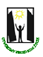 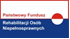 DEKLARACJA UCZESTNICTWAW REALIZACJI PROJEKTU„  Prowadzenie rehabilitacji w Zespole Rehabilitacyjno – Terapeutycznym”Ja niżej podpisany/a    ………………………………………………………………………..                                                                            Imię i nazwiskozamieszkały/a             ………………………………………………………………………..                                                                             adres zameldowaniaPESEL                            ………………………………………………………………………………………..deklaruję uczestnictwo i zobowiązuję się do czynnego  udziału w projekcie dotyczącym celu programowego 2: zwiększenie samodzielności osób niepełnosprawnych  o zlecenie realizacji zadań w ramach  art. 36 ustawy o rehabilitacji zawodowej i społecznej oraz zatrudnianiu osób niepełnosprawnych realizowanym przez PSOUU Koło w Gryfinie w okresie od 01.01.2016  do 31.03.2018r.Jednocześnie oświadczam, iż zapoznałam się z poszczególnymi działaniami w zakresie realizacji projektu, terminie rozpoczęcia i zakończenia działań .Gryfino, dn.  …………….                                 ………………………………………………                                                                                                  Podpis czytelny uczestnika / opiekuna prawnego